Notes for businesses:As the food business operator of the establishment, you have a right to request a re-visit for the purposes of re-rating if you have taken action to rectify the non-compliances identified at the time of inspection.There is a non-refundable fee of £344.00 (VAT exempt) payable in advance for this service. The re-rating visit will be unannounced and will be carried out within three months of receipt of payment and this completed re-visit request form.You must provide details of the improvements made with your request, including supporting evidence (e.g. photos, certificates, receipts etc.) where appropriate.Payments should be made by calling Customer Services on 01483 505050. No visit will take place until payment has been cleared.There is no limit on the number of requests you can make, but a fee of £344.00 will be applicable each time. If we fail to visit within 3 months of receipt of payment, we will refund your payment and carry out a free re-rating visit. The inspecting officer will give a ‘new’ food hygiene rating based on the level of compliance that is found at the time of the re-visit. Please note that ratings could go up, down or remain the same. Paying for a re-visit does not guarantee an improvement in your Food Hygiene Rating.   Any non-compliance with food law found during the re-visit will be assessed in accordance with our enforcement policy.   To make a request for a re-visit, please complete the form below and return it using the contact details at the bottom of this form.Business detailsInspection detailsPlease now return this form to: Regulatory Services, Guildford Borough Council,Millmead House, Millmead, Guildford GU2 4BBor E mail: regulatoryservices@guildford.gov.uk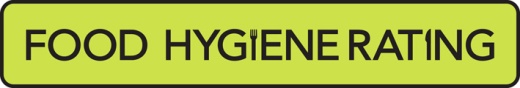 Food Hygiene Rating Scheme: 
Request for a re-visit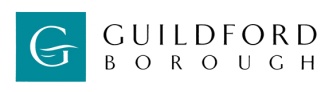 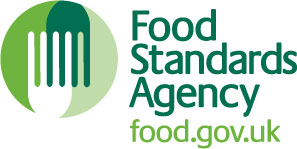 Food business operator/proprietorBusiness nameBusiness addressesBusiness tel. number  Business emailDate of inspectionDate of inspectionDate of inspectionDate of inspection  Food hygiene rating givenAction takenPlease describe the remedial action you have taken with reference to the issues identified in the inspection letter/report provided to you by your local authority with your score:Action takenPlease describe the remedial action you have taken with reference to the issues identified in the inspection letter/report provided to you by your local authority with your score:Action takenPlease describe the remedial action you have taken with reference to the issues identified in the inspection letter/report provided to you by your local authority with your score:Action takenPlease describe the remedial action you have taken with reference to the issues identified in the inspection letter/report provided to you by your local authority with your score:Action takenPlease describe the remedial action you have taken with reference to the issues identified in the inspection letter/report provided to you by your local authority with your score:Action takenPlease describe the remedial action you have taken with reference to the issues identified in the inspection letter/report provided to you by your local authority with your score:Action takenPlease describe the remedial action you have taken with reference to the issues identified in the inspection letter/report provided to you by your local authority with your score:Action takenPlease describe the remedial action you have taken with reference to the issues identified in the inspection letter/report provided to you by your local authority with your score:SignatureSignatureName in capitalsName in capitalsName in capitalsPositionDate